令和２年７月２２日日本ボーイスカウト福岡県連盟関係者　各位日本ボーイスカウト福岡県連盟　　　　理　　事　　長　　森永　信一路県連盟コミッショナー　　結城　利章日本連盟「新型コロナウイルス感染対応について（第１０報）を受けておよび新しい生活様式に基づく部門におけるスカウト活動ガイドラインの発表について　はじめに、令和２年７月豪雨により、被害遭われた皆さまに心よりお見舞いを申し上げます。また、被災地等におきまして、救援や復興支援などの活動に尽力されている方々に深く敬意を表しますとともに、一日も早い復旧、復興をお祈り申し上げます。　標記いたしました内容について連絡いたします。日本連盟による「新型コロナウイルス感染への対応について」（第１０報）を受けまして、６月２９日に発信いたしました福岡県連盟方針を一部見直しいたしましたのでお示しします。はじめに、８月３１日までの宿泊を伴う活動につきましては、福岡県連盟におきましては引き続きの自粛をお願いします。尚、９月１日以降は今回発表いたします各部門の活動ガイドラインを順守した上で、実施可といたします。各団におきましては、上記ガイドラインに基づき、団の危機管理マニュアルの再構築をお願いいたします。次に新型コロナ禍における県連盟における活動判断を学校の基準に準拠し、福岡県教育委員会、北九州市教育委員会、福岡市教育委員会が発表する感染レベルを指標といたします。指標となるレベルを以下に示しますので、ご参考ください。尚、現在、福岡県では全地域の感染レベルは１となっています。この度、日本ボーイスカウト福岡県連盟コミッショナーチームならびに福岡県連盟トレーニングチームにより、「新しい生活様式を実践するスカウト活動」（スカウト活動に実践するにあたっての基本的な考え方）、「新しい生活様式に基づく各部門の活動ガイドライン」を編集いたしました。このガイドラインにつきましては、社会状況の変化および皆さまからのご指摘やご意見により、逐次バージョンアップしていきます。ご指摘やご意見がありましたら、所属地区コミッショナーへご連絡をお願いします。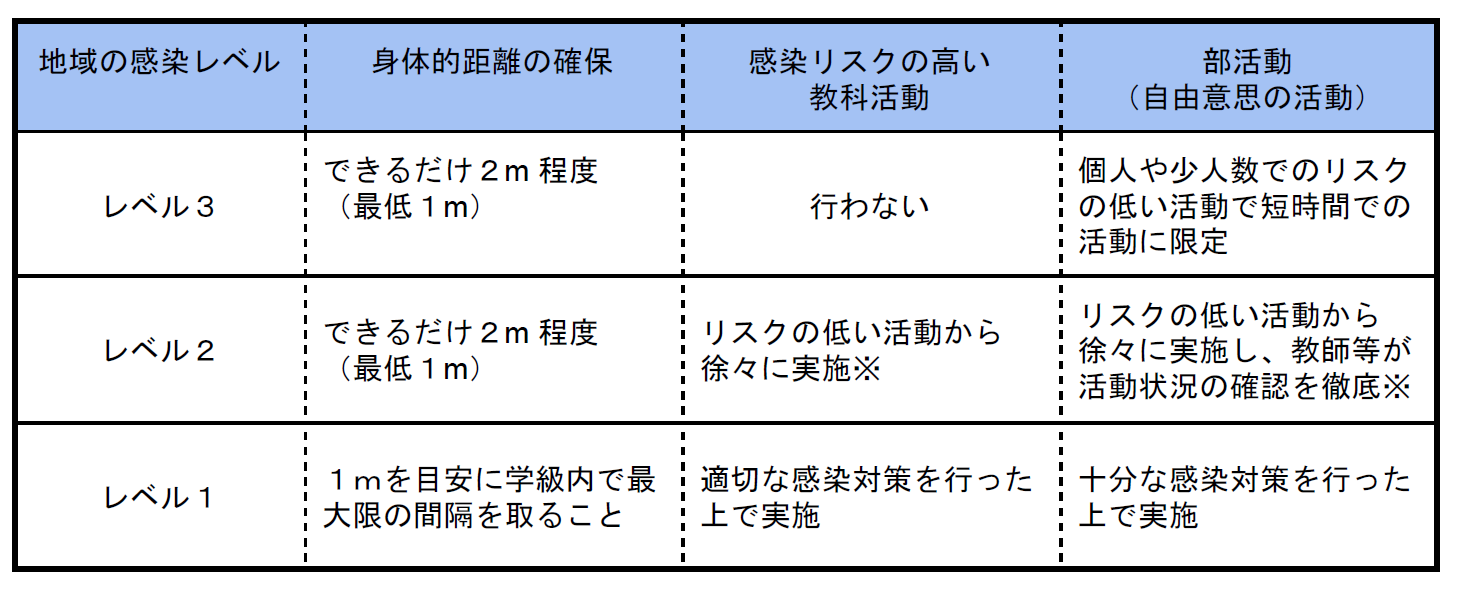 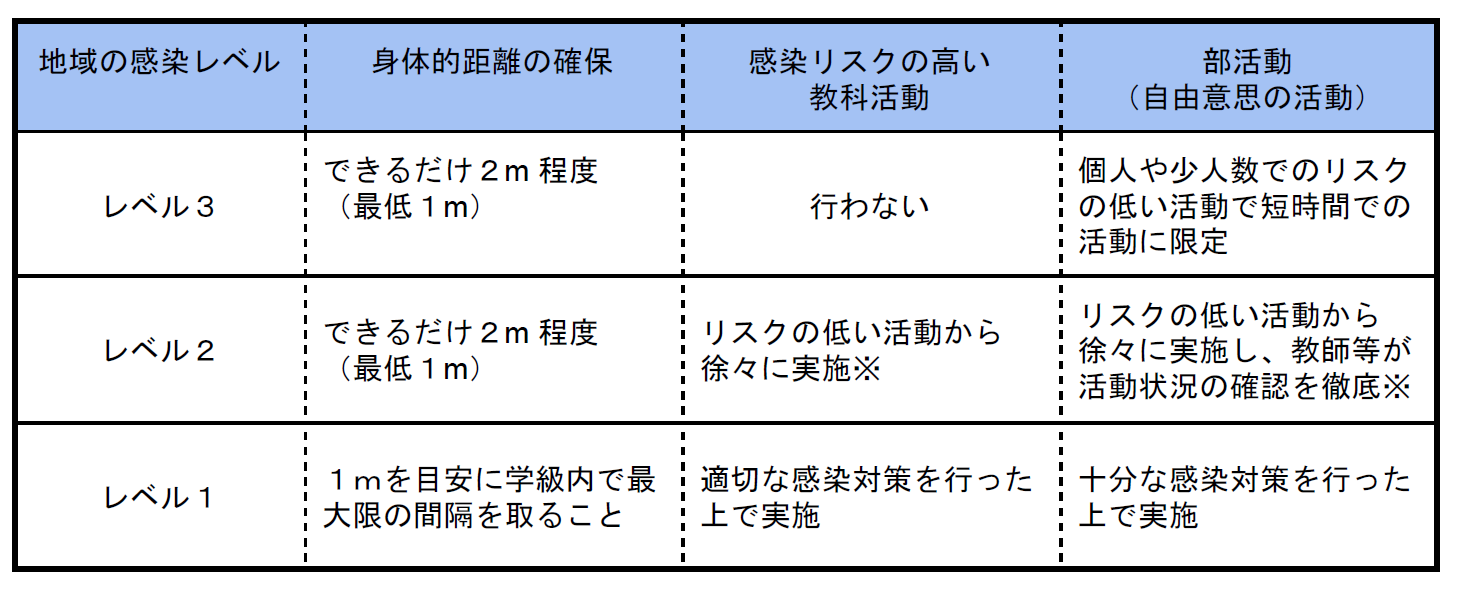 